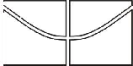 UnB-Universidade de BrasíliaIE-Instituto de Ciências Exatas MAT-Departamento de MatemáticaCampus Universitário Darcy Ribeiro, 70910-900	Fone: (61) 3107-6482FORMULÁRIO PARA MARCAÇÃO DE DEFESAS(Proposta que será submetida à CPG)Este formulário deve ser preenchido e devolvido na secretaria com pelo menos 60 (sessenta) dias de antecedência. Ele pode ainda ser enviado para o email posgrad@mat.unb.br com título “Marcação de defesa”. Use letra de forma legível, especialmente no campo do email dos professores.A secretaria vai entrar em contato com o aluno e com os membros da banca para as demais providências.Linhas de Pesquisa e áreas de concentração conforme SucupiraAluno:                                                                                                                                                  Aluno:                                                                                                                                                  Aluno:                                                                                                                                                  Aluno:                                                                                                                                                  Matrícula:Matrícula:Matrícula:Matrícula:Data:Data:Horário:(   ) Doutorado                   (   ) Mestrado Título do trabalho:Título do trabalho:Título do trabalho:Título do trabalho:PARTICIPANTES INTERNOS AO PROGRAMAPARTICIPANTES INTERNOS AO PROGRAMAPARTICIPANTES INTERNOS AO PROGRAMAPARTICIPANTES INTERNOS AO PROGRAMAOrientador:                                       Orientador:                                       Orientador:                                       Orientador:                                       Membro 1:                                                                               Membro 1:                                                                               Membro 1:                                                                               Membro 1:                                                                               Suplente:Suplente:Suplente:Suplente:PARTICIPANTES EXTERNOS AO PROGRAMAPARTICIPANTES EXTERNOS AO PROGRAMAPARTICIPANTES EXTERNOS AO PROGRAMAPARTICIPANTES EXTERNOS AO PROGRAMAMembro 1:                                                                                                                  CPF:Membro 1:                                                                                                                  CPF:Membro 1:                                                                                                                  CPF:Membro 1:                                                                                                                  CPF:Instituição:Instituição:Instituição:Email:Membro 2 (para doutorado):                                                                                      CPF:Membro 2 (para doutorado):                                                                                      CPF:Membro 2 (para doutorado):                                                                                      CPF:Membro 2 (para doutorado):                                                                                      CPF:Instituição:Instituição:Instituição:Email:CONTEÚDOCONTEÚDOCONTEÚDOCONTEÚDONº de páginas:Nº de páginas:Nº de páginas:Nº de páginas:Título em português: Título em português: Título em português: Título em português: Título em inglês: Título em inglês: Título em inglês: Título em inglês: Palavras-chave em português:Palavras-chave em português:Palavras-chave em português:Palavras-chave em português:Palavras-chave em inglês:Palavras-chave em inglês:Palavras-chave em inglês:Palavras-chave em inglês:Resumo em português:Resumo em português:Resumo em português:Resumo em português:Resumo em inglês:Resumo em inglês:Resumo em inglês:Resumo em inglês:Área de Concentração:  (   )  Álgebra         (   )  Análise           (   )  Geometria         (   )  Matemática Aplicada Área de Concentração:  (   )  Álgebra         (   )  Análise           (   )  Geometria         (   )  Matemática Aplicada Área de Concentração:  (   )  Álgebra         (   )  Análise           (   )  Geometria         (   )  Matemática Aplicada Área de Concentração:  (   )  Álgebra         (   )  Análise           (   )  Geometria         (   )  Matemática Aplicada Linha de Pesquisa (vide anexo):Linha de Pesquisa (vide anexo):Linha de Pesquisa (vide anexo):Linha de Pesquisa (vide anexo):Projeto de Pesquisa (caso haja vinculação):Projeto de Pesquisa (caso haja vinculação):Projeto de Pesquisa (caso haja vinculação):Projeto de Pesquisa (caso haja vinculação):Órgão Financiador:Órgão Financiador:Órgão Financiador:Órgão Financiador:VÍNCULO (Perguntar ao discente antes de preencher. Essa informação é importante para o Sucupira-CAPES)VÍNCULO (Perguntar ao discente antes de preencher. Essa informação é importante para o Sucupira-CAPES)VÍNCULO (Perguntar ao discente antes de preencher. Essa informação é importante para o Sucupira-CAPES)VÍNCULO (Perguntar ao discente antes de preencher. Essa informação é importante para o Sucupira-CAPES)Tipo de Vínculo Empregatício:Tipo de Vínculo Empregatício:Tipo de Vínculo Empregatício:Tipo de Vínculo Empregatício:Tipo de Instituição:Tipo de Instituição:Tipo de Instituição:Tipo de Instituição:Expectativa de atuação:Expectativa de atuação:Expectativa de atuação:Expectativa de atuação:Mesma área de atuação: (   )   Sim                                (    )  Não (   )   Sim                                (    )  Não (   )   Sim                                (    )  NãoÁLGEBRA NÃO COMUTATIVAALGEBRAÁLGEBRAS DE LIE ASSOCIADAS A GRUPOSALGEBRAFORMAS AUTOMÓRFICAS E SUPERFÍCIES HIPERBÓLICASALGEBRAGRUPOS DE BURNSIDE/AUTOMORFISMOS DE ÁRVORES REGULARESALGEBRAGRUPOS FINITOS E GENERALIZAÇÕESALGEBRAGRUPOS PROFINITOSALGEBRAIDENTIDADES EM GRUPOS E ÁLGEBRASALGEBRAREPRESENTAÇÕES DE GRUPOS FINITOSALGEBRASOMAS CURTAS DE CARACTERESALGEBRATEORIA DOS NÚMEROSALGEBRAANÁLISE NÃO LINEAR, EQUAÇÕES DIFERENCIAISANALISECOMPORTAMENTO ASSINTÓTICO DE SISTEMAS NÃO LINEARESANALISESISTEMAS DE EQUAÇÕES ORDINÁRIAS COM SIMETRIASANALISESISTEMAS DE LEIS DE CONSERVAÇÃOANALISEGEOMETRIA DAS SUBVARIEDADESGEOMETRIAGEOMETRIA RIEMANNIANAGEOMETRIADINÂMICA DOS FLUÍDOS.MATEMATICA APLICADAEQUAÇÕES DIFERENCIAIS ORDINÁRIAS APLICADASMATEMATICA APLICADAFERRAMENTAS PARA A ANÁLISE DE SISTEMAS DE REESCRITA NOMINAISMATEMATICA APLICADAFÍSICA MATEMÁTICAMATEMATICA APLICADAINFERÊNCIA EM PROCESSOS ESTOCÁSTICOS/ALGORITMOSMATEMATICA APLICADALÓGICA E SEMÂNTICA DA COMPUTAÇÃOMATEMATICA APLICADAMODELAGEM MATEMÁTICA E COMPUTACIONALMATEMATICA APLICADASIMETRIAS DE LIE E COMPUTAÇÃO ALGÉBRICAMATEMATICA APLICADA